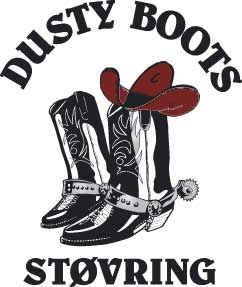 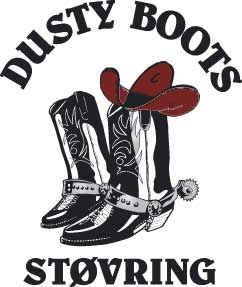 Lørdagsdans
 d. 22. september 2018Robbie McGowan HickieKontaktoplysningerKlub: 	      Kontaktperson:	     Adresse	     Postnr og By	     	E-mail:	     		Mobil/tlf.	     DeltagelseHele dagen	kl. 12.00 - 22.00	Antal      	á kr. 300,- 	sum kr. 	     	Eftermidag	kl. 12.00 - 18.00	Antal      	á kr. 150,-	 sum kr. 	     	Frokostbestilling                                        Kyllingsandwich m karrydressing	Antal      	á kr. 40,-	 sum kr. 	     Kyllingsandwich m cremfraichedressing	Antal      	á kr. 40,-	sum kr.	     Sandwich m skinke/ost 	Antal      	á kr. 40,-	sum kr.	     BetalingTil betaling				i alt kr. 	     Danseafgift og frokostbestilling indbetales på reg.nr. 9805 konto nr. 0000644552. Eller på MobilPay nr. 21428, husk at skrive Navn og klubDu er først tilmeldt, når din betaling er registreret.      Yderligere info kan fås ved henvendelse til 
Charlotte Larsen på mobil: 2252 1451Tilmeldingsblanket sendes til:
dustyboots.linedance@gmail.com
senest 10. september 2018